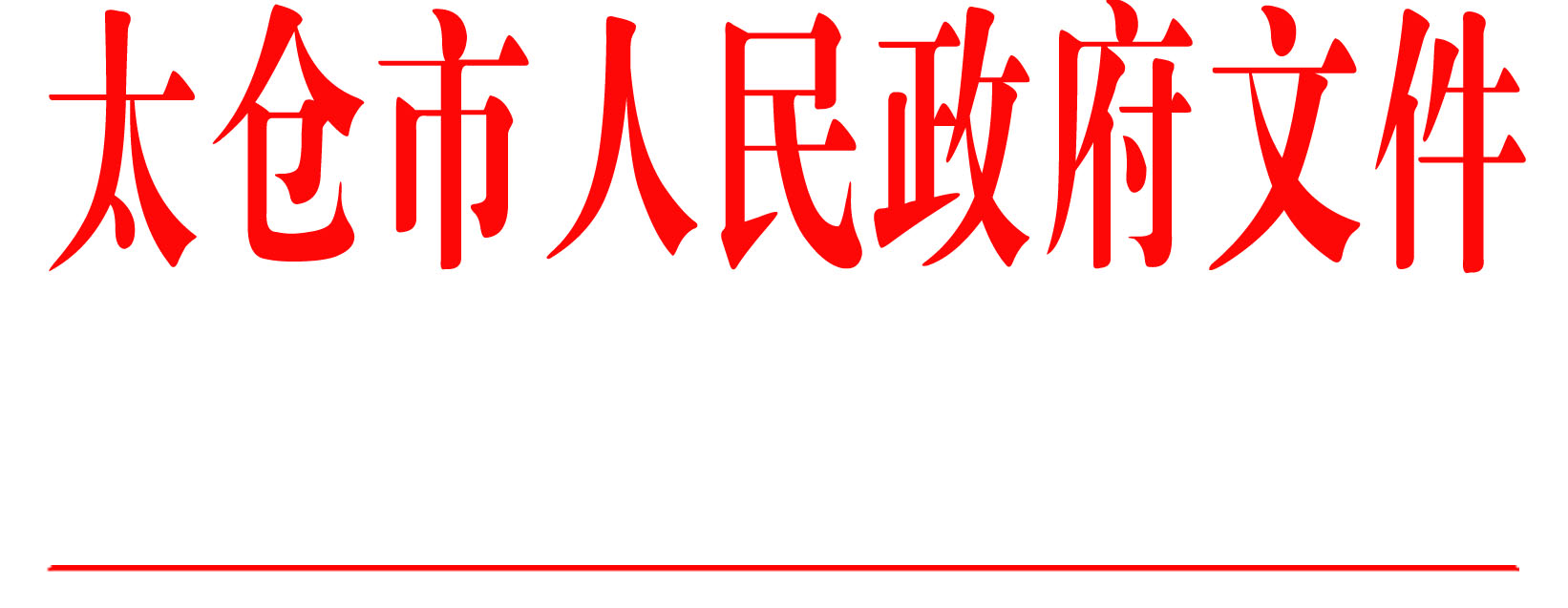 太政人〔2019〕39号市政府关于金鑫同志职务调整的通知市应急管理局：经研究决定：    金鑫同志任市安全生产监察大队大队长。                           太仓市人民政府2019年12月31日（此件公开发布）  抄送：市委组织部，市人社局。  太仓市人民政府办公室                     2019年12月31日印发